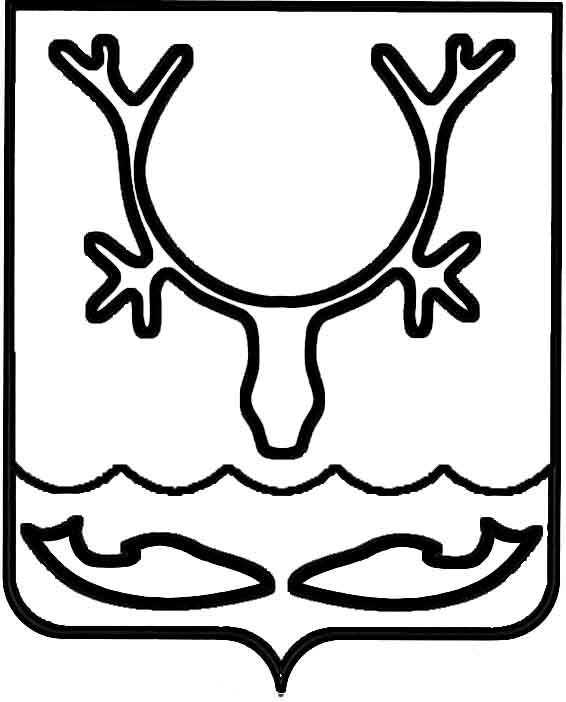 Администрация МО "Городской округ "Город Нарьян-Мар"ПОСТАНОВЛЕНИЕот “____” __________________ № ____________		г. Нарьян-МарО внесении изменений в План мероприятий ("дорожную карту") по повышению значений показателей доступности для инвалидов объектов и услуг на территории муниципального образования "Городской округ "Город Нарьян-Мар", утвержденный постановлением Администрации МО "Городской округ "Город Нарьян-Мар" от 05.04.2016 № 386 В соответствии с постановлением Правительства Российской Федерации от 10.02.2017 № 169 "Об утверждении Правил предоставления и распределения субсидий из федерального бюджета бюджетам субъектов Российской Федерации на поддержку государственных программ субъектов Российской Федерации и муниципальных программ формирования современной городской среды", в целях реализации пункта 7.7 муниципальной программы МО "Городской округ "Город Нарьян-Мар" "Благоустройство", утвержденной постановлением Администрации МО "Городской округ "Город Нарьян-Мар" от 12.11.2013 № 2420, Администрация МО "Городской округ "Город Нарьян-Мар"П О С Т А Н О В Л Я Е Т:В абзаце пятнадцатом Плана мероприятий ("дорожной карты") по повышению значений показателей доступности для инвалидов объектов и услуг на территории муниципального образования "Городской округ "Город Нарьян-Мар" (далее – План мероприятий), утвержденного постановлением Администрации МО "Городской округ "Город Нарьян-Мар" от 05.04.2016 № 386, слово "(Приложение)" заменить на слова "(Приложение 1)".План мероприятий дополнить текстом следующего содержания:"Реализация мероприятий осуществляется ответственными исполнителями, соисполнителями, указанными в Перечне мероприятий, реализуемых для достижения запланированных значений показателей доступности для инвалидов объектов и услуг на территории муниципального образования "Городской округ "Город Нарьян-Мар".Организацию исполнения мероприятий, текущее управление, координацию                 и контроль реализации "дорожной карты" осуществляет заместитель главы Администрации МО "Городской округ "Город Нарьян-Мар" по взаимодействию                    с органами государственной власти и общественными организациями.Ответственные исполнители, соисполнители ежеквартально в срок до 10 числа месяца, следующего за отчетным кварталом, представляют в управление экономического и инвестиционного развития Администрации МО "Городской округ "Город Нарьян-Мар" отчет о ходе реализации Плана мероприятий ("дорожной карты") по повышению значений показателей доступности для инвалидов объектов              и услуг на территории муниципального образования "Городской округ "Город Нарьян-Мар" по установленной Планом мероприятий форме (Приложение 2).Управление экономического и инвестиционного развития Администрации МО "Городской округ "Город Нарьян-Мар" ежеквартально в срок до 15 числа месяца, следующего за отчетным кварталом, формирует и предоставляет заместителю главы Администрации МО "Городской округ "Город Нарьян-Мар" по взаимодействию                   с органами государственной власти и общественными организациями сводный отчет о реализации мероприятий "дорожной карты" и ее результатах.".В Приложении к плану мероприятий ("дорожной карте") по повышению значений показателей доступности для инвалидов объектов и услуг на территории муниципального образования "Городской округ "Город Нарьян-Мар" слово "Приложение" заменить на слова "Приложение 1".Перечень мероприятий, реализуемых для достижения запланированных значений показателей доступности для инвалидов объектов и услуг на территории муниципального образования "Городской округ "Город Нарьян-Мар", дополнить разделом 3 следующего содержания:"".Таблицу 1 Приложения к Плану мероприятий дополнить пунктами 3 и 4 следующего содержания:"".План мероприятий ("дорожную карту") по повышению значений показателей доступности для инвалидов объектов и услуг на территории муниципального образования "Городской округ "Город Нарьян-Мар" дополнить приложением 2 "Форма отчета о ходе реализации Плана мероприятий ("дорожной карты") по повышению значений показателей доступности для инвалидов объектов                       и услуг на территории муниципального образования "Городской округ "Город Нарьян-Мар" (Приложение).Настоящее постановление вступает в силу со дня его принятия и подлежит официальному опубликованию.Приложениек постановлению Администрации МО"Городской округ "Город Нарьян-Мар"от 20.06.2017 № 677"Приложение 2к плану мероприятий ("дорожной карте")по повышению значений показателейдоступности для инвалидов объектов и услугна территории муниципального образования"Городской округ "Город Нарьян-Мар"Форма отчета о ходе реализации Плана мероприятий ("дорожной карты")по повышению значений показателей доступности для инвалидовобъектов и услуг на территории муниципального образования "Городской округ "Город Нарьян-Мар"за ______________ 20___ г. ".2006.2017677Раздел 3. Мероприятия по обеспечению доступности дворовых и муниципальных территорий общего пользования (общественных территорий) для инвалидов                      и маломобильных групп населения, благоустройство которых предусмотрено                      в рамках приоритетного проекта "Формирование комфортной городской среды"Раздел 3. Мероприятия по обеспечению доступности дворовых и муниципальных территорий общего пользования (общественных территорий) для инвалидов                      и маломобильных групп населения, благоустройство которых предусмотрено                      в рамках приоритетного проекта "Формирование комфортной городской среды"Раздел 3. Мероприятия по обеспечению доступности дворовых и муниципальных территорий общего пользования (общественных территорий) для инвалидов                      и маломобильных групп населения, благоустройство которых предусмотрено                      в рамках приоритетного проекта "Формирование комфортной городской среды"Раздел 3. Мероприятия по обеспечению доступности дворовых и муниципальных территорий общего пользования (общественных территорий) для инвалидов                      и маломобильных групп населения, благоустройство которых предусмотрено                      в рамках приоритетного проекта "Формирование комфортной городской среды"Раздел 3. Мероприятия по обеспечению доступности дворовых и муниципальных территорий общего пользования (общественных территорий) для инвалидов                      и маломобильных групп населения, благоустройство которых предусмотрено                      в рамках приоритетного проекта "Формирование комфортной городской среды"Раздел 3. Мероприятия по обеспечению доступности дворовых и муниципальных территорий общего пользования (общественных территорий) для инвалидов                      и маломобильных групп населения, благоустройство которых предусмотрено                      в рамках приоритетного проекта "Формирование комфортной городской среды"1Обеспечение физической, пространственной и информационной доступности дворовых и муниципальных территорий общего пользования (общественных территорий)Постановление Правительства Российской Федерации от 10.02.2017                   № 169 "Об утверждении Правил предоставления              и распределения субсидий                       из федерального бюджета бюджетам субъектов Российской Федерации                   на поддержку государственных программ субъектов Российской Федерации и муниципальных программ формирования современной городской среды"Муниципальное казенное учреждение "Управление городского хозяйства                г. Нарьян-Мара"2017Реализация мероприятия позволит обеспечить доступ инвалидов и маломобильных групп населения                 в зоны отдыха, расположенные на обустроенных дворовых и муниципальных территориях общего пользования (общественных территорий)3Количество благоустроенных дворовых территорий, доступных для отдыха инвалидов и маломобильных групп населенияшт.01Муниципальное казенное учреждение "Управление городского хозяйства                         г. Нарьян-Мара"4Количество благоустроенных муниципальных территорий общего пользования (общественных территорий), доступных для отдыха инвалидов              и маломобильных групп населенияшт.01Муниципальное казенное учреждение "Управление городского хозяйства                        г. Нарьян-Мара"Глава МО "Городской округ "Город Нарьян-Мар" О.О.Белак№ п/пНаименование мероприятияНормативный правовой акт, иной документ, которым предусмотрено проведение мероприятияОтветственные исполнители, соисполнителиОбъем финансирования            (за отчетный период),тыс. рублейВыполненные мероприятия,результат123456